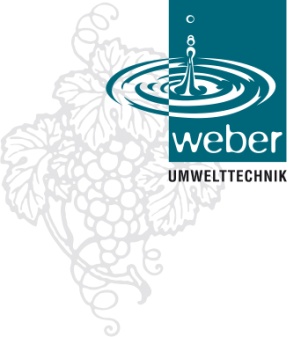 Entwicklung von Düngemengen-Düngekosten-Bodenwerten beim Betrieb  Karl Munz, Watt 9, D-88374 Hosskirch,20 ha Grünland – 28  ha Acker, Penergetic – Anwender seit 2012Alle 6 Jahre werden Bodenproben durchgeführt: 2008 wurden 25 und 2014 wurden 23 Bodenproben entnommen. Beim Durchschnitt wurden deshalb  23 Werte verglichen:Ausgangslage: 2009 wurden gesamtbetrieblich 50 Tonnen Kalk – unterschiedlich verteiltBis einschließlich 2012 wurden übers Jahr ca. 1.000m³ Gülle ausgebrachtGrünland: ab 2012 keinen Mineraldünger mehr2013: ca. 360m³ Gülle auf Mais bzw. Acker und ca. 110m³ Rindergülle aufs Grünland2013: Mineraldünger: auf Sommergerste und Mais für rd. 5.000 €Die letzte Güllegabe auf der Wiese war ca. Juni 2013 - 6m³/ha.Kalkulierte Wertigkeit der Gülle (ohne Ausbringkosten): Gülle wird zugekauftRindergülle – 10 €/m³ und Biogasgülle 15 €/m³Mittelwert rd. 12,50 €/m³Die Nährstoffzufuhr in Form von Mineral- und Wirtschaftsdünger wurde seit 2011 um          rd. 21.600 € reduziert. Der Einsatz der Penergetic- Bodenprodukte betrug im selben Zeitraum 7.510 €. Die Kosten (1.700 €) für die penergetic-Pflanzenstärkungsmittel konnten genau durch die Reduktion (minus 20-30%) der chemischen Spritzmittel abgedeckt werden. Obwohl weniger an Düngemengen (ca. -50%) ausgebracht und gleich viel Ertrag wie die vorigen Jahre weggenommen wurde, haben sich die Bodenwerte nicht verschlechtert, was eigentlich zu erwarten gewesen wäre. Sogar der pH-Wert konnte stabil gehalten werden. In zwei Jahren wurden somit ca. 14.000 € eingespart. Bei annähernd gleichbleibenden bis leicht besseren Bodenwerten. Verbesserter Pflanzenqualität und Stressresistenzen, belebteren Böden und sichtbarer Bodenbildung. Es lässt sich schließen, dass durch gezielte Boden-aktivierung Nährstoffe aufgeschlossen und verfügbar gemacht werden. Auch dass dadurch neue Nährstoffe „nachrücken“ und vorhandene Düngemengen besser verwertet werden.Ab 2014 wird auf biologische Wirtschaftsweise umgestellt.Stand: 05.07.2014PKMgpH20081210146,4201411,911,315,56,4JahrMineral-düngerEinsatz in €Gülle/m³EinsatzØ -Wert m³/€SummeGülle-wert Wert/€Gülle + MineraldüngerErsparniszu 2011penergetic BodenhilfsstoffeEinsatz €201112.000 €1.00012,5012.500  €24.500 €20125.000 €1.00012,5012.500 €17.500 €7.000 €3.950 €20135.000 €47012,505.900 €10.900 €13.600 €3.560 €